   Smer: Medicinska sestra – Tehničar   I I godina    Udžbenik:  Патологија за 2.разред медицинске школе   Autori: Радослав Борота   PITANJA: ОПШТА ПАТОЛОГИЈА:1.Знаци смрти2.Атрофија3.Дистрофија4.Некроза5.Хиперемија6.Анемија7.Крварење8.Тромбоза9.Емболија10.Оток(едем)-локални и генерализовани11.Хипертрофија и хиперплазија12.Регенерација13.Општи појмови о запаљењу14.Врсте запаљења15.Општа патологија тумора16.Бенигни тумори17.Малигни тумориСПЕЦИЈАЛНА ПАТОЛОГИЈА:1.Атеросклероза2.Инфаркт миокарда3.Бронхитис4.Запаљења плућа5.Тумори плућа6.Запаљења једњака,желуца и црева7.Улкусна болест8.Илеус9.Хернија10.Патологија јетре(хепатитис,цироза,тумори)11.Патологија жучне кесе(запаљења,калкулоза)12.Патологија бубрега и мокраћних путева(запаљења,калкулоза)13.Запаљења оваријума,јајовода и материце14.Цисте јајника и тумори материце15.Патологија мушких полних органа(запаљења,тумори)16.Менингитис и енцефалитис17.Тумори коже18.Тумори хематопоезног система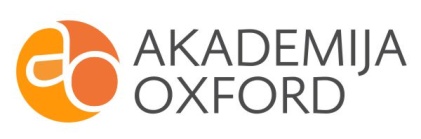 